Θέμα: « Χορήγηση άδειας εξετάσεων »Η/Ο Διευθύντρια/-ντής  ή Η/Ο Προϊσταμένη/-ος της σχολικής μονάδαςΈχοντας  υπόψη :Την υπ’ αριθμόν Φ.353.1/324/105657/Δ1/16.10.2002 Υπουργική Απόφαση του ΥΠ.Ε.Π.Θ. «Καθορισμός των ειδικότερων καθηκόντων και αρμοδιοτήτων των προϊσταμένων των περιφερειακών υπηρεσιών Π/θμιας και Δ/θμιας εκπαίδευσης,……» (ΦΕΚ 1340/16-10-2002  τ. Β΄), όπως τροποποιήθηκε από την υπ’ αριθμόν Φ.353.1/26/153324/Δ1/25.09.2014  Υπουργική Απόφαση του ΥΠΑΙΘ (ΦΕΚ 2648/7-10-2014  τ. Β΄).Το άρθρο 60 του ν.3528/9-2-2007 (ΦΕΚ 26 τ.Α’), «Κύρωση Κώδικα Κατάστασης Δημοσίων Πολιτικών Υπαλλήλων και Υπαλλήλων Ν.Π.Δ.Δ και άλλες διατάξεις», όπως εφαρμόζεται και στους εργαζόμενους  Ι.Δ.Ο.Χ  σύμφωνα με το άρθ.26 του Π.Δ 410/1988(Α΄ 191).Το υπ’ αριθμόν Φ.351.5/43/67822/Δ1/05.05.2014 έγγραφο του Υ.ΠΑΙ.Θ. «Άδειες εκπαιδευτικών Πρωτοβάθμιας και Δευτεροβάθμιας Εκπαίδευσης».  Το άρθρο  81  του ν.4589/2019 (ΦΕΚ 13 Α΄/29.01.2019) Την παρ.7γ του άρθρ.47 του ν. 4674/2020 (ΦΕΚ 53 Α΄/11.03.2020)Την από ……/……../…… αίτηση της/του  εκπαιδευτικού, μαζί με τη σχετική βεβαίωση από το  αντίστοιχο Εκπαιδευτικό   Ίδρυμα.                  Αποφασίζουμε       Χορηγούμε στην/στον κ. xxxxxxxxxxxxx  xxxxxxxx, εκπαιδευτικό  κλ. ΠΕ xx, άδεια εξετάσεων   …… (….) ημερ…..,  με πλήρεις αποδοχές, από   xx/xx/xxxx έως και  xx/xx/xxxx. 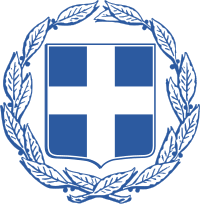 ΕΛΛΗΝΙΚΗ  ΔΗΜΟΚΡΑΤΙΑΛευκάδα, xxx- xxxx- xxxxxΥΠΟΥΡΓΕΙΟ ΠAΙΔΕΙΑΣ, ΘΡΗΣΚΕΥΜΑΤΩΝ ΚΑΙ ΑΘΛΗΤΙΣΜΟΥΑριθμ. Πρωτ.: xxxxxΠΕΡΙΦΕΡΕΙΑΚΗ ΔΙΕΥΘΥΝΣΗ ΠΡΩΤΟΒΑΘΜΙΑΣ & ΔΕΥΤΕΡΟΒΑΘΜΙΑΣ ΕΚΠΑΙΔΕΥΣΗΣ ΙΟΝΙΩΝ ΝΗΣΩΝ                                          ΟΝΟΜΑ  ΣΧΟΛΕΙΟΥ Ταχ. Δ/νση :	xxxxxxxxxxxxxxΑΠΟΦΑΣΗΠληροφορίες: 	xxxxxxxxxxxxx Τηλ.: 	xxxxxxxxxxxxe-mail: 	xxxxxxxxxxxΙστοσελίδα:          xxxxxxxxxxxxΚΟΙΝΟΠΟΙΗΣΗ :                                                                                                                                         Ενδιαφερόμενο εκπ/κό Σχολείο 3.     Π.Μ. εκπ/κού                                                                                                                                                                                           Η/Ο Διευθύντρια/ -ντής Η/Ο              Προϊσταμένη/Προϊστάμενος